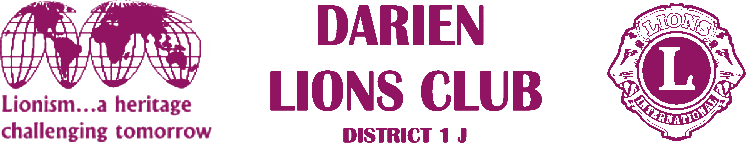 1702 Plainfield Road • Darien, Illinois 60561www.darienlions.org ++ www.Facebook.com/DLCILDLC Board Meeting 50-18 MINUTES – February 11, 2021 – House of Pearson/ZOOM @ Pantoni Gargage2020-2021PresidentJohn Pearson II presentVice PresidentRandy Porzel presentSecretary-Corresponding.Mike Falco presentTreasurerEd O’Connor presentSecretary-FinancialPaul Kempf presentCommittee LiaisonRyan Walheim presentPublicityKen Poindexter ActivitiesSteve Wernecke presentMembershipWayne Scharnak presentTail TwisterTom Pantoni presentRay Benaitis presentLion TamerSteve HiattpresentPast PresidentAndrew Brunsen presentCall to order 7pm – Lion President John Pearson IIPledge of AllegianceCommittee ReportsCandy Day – Lion Hugh HardmanNo update 14’800 totalDLC to remain a 60/40 clubNon-Smoker – Lion Adam RetzlerHave a venue, waiting to set a date in spring @ DSRCBlood Drive – Lion Steve Wernecke 18 donors, 21 donations up to dateNominating – Lion Art Donner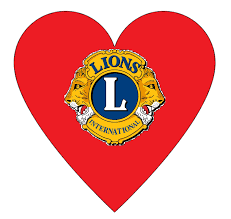 Looking for Lions who are interested in joining the board/progressionPancake Breakfast 4/11 – Lion Mike ScheckApril 4th is the date for the pancake breakfastDrive through event @ DSRC/ChucksCommunity free eventReaching out to residents that are on the food basket listMoton to make a free event passesConvention – Lion Doug BarnesVirtual eventFriday/activities, Saturday / NominatingSight & Sound – Lion Ray BenaitisBooks are out and envelopes are coming back for early bird drawingBig Raffle – Lion Art KardatzkeTicket sales were strong earlyLooking for more support150 tickets sold so farGolf Outing – Lion Andy Brunsen@ Carriege GreensCost $130/ Person1st Thursday in june4th of July Parade – Lion Mike Falco/Bill Christenson/Mark Lewis             To be held on July 5th, MondayWill get together to form a commiteeMembership Report – Lion Wayne ScharnakUp to dateSecretary (Financial) Report – Lion Paul KempfNo changeSecretary Report – Lion Mike FalcoJanuary 14, 2021 Board Meeting approvalJanuary 21, 2021 Business Meeting reviewTreasurer Report – Lion Ed O’ConnorJanuary 2021 for approval$48630.02 in checking$4900.43 checks writtenNI $32’953.54President’s Report / Correspondence1J District SE Zone Meeting – Lion Jim Kiser Unfinished BusinessMeetings & Meals – Lion Tom BelczakCandy Donation 60/40 or 100%New BusinessAwards dinner to be moved to DSRC to keep costs low and bring attendance up, possibly to be moved to mayComing EventsVirtual Blood Drive @ Vitalant 1-15-21 thru 2-15-21Dinner Meeting 2/20/21 (Canceled)Business Meeting @ Chuck’s / Zoom (Vest Night) 2-25-2021 Dinner Meeting @ TBD 3-11-21Board Meeting 3/18/21 @ House of Pantoni/ZoomBusiness Meeting @ Chuck’s / Zoom (Vest Night) 3-25-2021 Happy Easter 4/4/2021Dinner Meeting @ DSRC 4/8/2021Pancake Breakfast @ TBA 4/11/21Adjourn